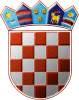 	REPUBLIKA HRVATSKA	DRŽAVNO IZBORNO POVJERENSTVO	REPUBLIKE HRVATSKEKLASA:	003-08/21-01/01URBROJ:	507-02/01-21-60/1Zagreb, 	15. rujna 2021.IZVADAK IZ ZAPISNIKA266. sjednice Državnog izbornog povjerenstva Republike Hrvatskeodržane 15. rujna 2021. u 10,00 sati u prostorijama Povjerenstva, Visoka 15, Zagreb.Dnevni red je prihvaćen te je na sjednici usvojeno:Ad.1. Tekst ugovora sa društvom Ta-grad d.o.o. za radove na sanaciji pročelja zgrade Državnog izbornog povjerenstva Republike Hrvatske te društva Anicet d.o.o. za izvođenje stručnog nadzora u gradnji i poslova koordinatora zaštite na raduAd.2.  Obrazloženje Financijskog plana Državnog izbornog povjerenstva za 2022-2024.Ad.3. Razno      	        Tajnica  			                                     Potpredsjednik						koji obavlja dužnost predsjednika PovjerenstvaAlbina Rosandić, v.r.                    			  Damir Kontrec, v.r.